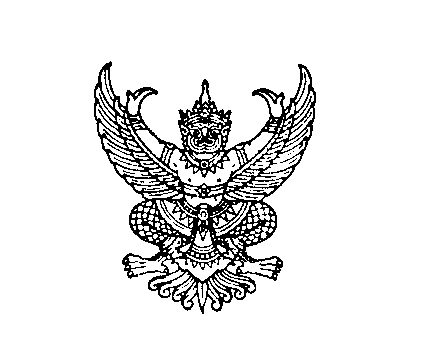 ที่ มท ๐๘๐๙.๕/						         สำนักงาน ก.จ. ก.ท. และ ก.อบต.							         ถนนนครราชสีมา เขตดุสิต กทม. ๑๐๓๐๐						       กันยายน  ๒๕๖๔  เรื่อง  การมอบอำนาจให้ร้องทุกข์กล่าวโทษและดำเนินคดีอาญาเรียน	ประธาน ก.จ.จ., ก.ท.จ. และ ก.อบต.จังหวัดอ้างถึง 	๑. หนังสือสำนักงาน ก.จ. , ก.ท. และ ก.อบต. ด่วนที่สุด ที่ มท ๐๘๐๙.๖/ว ๑๗ ลงวันที่ ๗ เมษายน ๒๕๖๔	๒. หนังสือกรมส่งเสริมการปกครองท้องถิ่น ที่ มท ๐๘๐๙.๑/ว ๙๐๕ ลงวันที่ ๓ พฤษภาคม ๒๕๖๔สิ่งที่ส่งมาด้วย  สำเนามติที่ประชุม ก.จ. , ก.ท. และ ก.อบต. ในการประชุมครั้งที่ ๘/๒๕๖๔ เมื่อวันที่ 	๒๖ สิงหาคม ๒๕๖๔    ตามที่คณะกรรมการกลางการสอบแข่งขันพนักงานส่วนท้องถิ่น (กสถ.) ได้ประกาศรับสมัครสอบแข่งขันเพื่อบรรจุบุคคลเป็นข้าราชการหรือพนักงานส่วนท้องถิ่น พ.ศ. ๒๕๖๔ โดยกำหนดรับสมัครสอบแข่งขันระหว่างวันที่ ๙ - ๓๑ มีนาคม ๒๕๖๔ และคณะกรรมการกลางข้าราชการองค์การบริหารส่วนจังหวัด (ก.จ.) และคณะกรรมการกลางพนักงานเทศบาล (ก.ท.) ได้ประกาศรับสมัครสรรหาข้าราชการองค์การบริหารส่วนจังหวัด พนักงานเทศบาล และพนักงานเมืองพัทยา ให้ดำรงตำแหน่งสายงานผู้บริหาร โดยกำหนดรับสมัครตั้งแต่วันที่
๒๒ กุมภาพันธ์ - ๒๒ มีนาคม ๒๕๖๔ และได้ขอความร่วมมือจังหวัดประชาสัมพันธ์แจ้งเตือนเกี่ยวกับการทุจริตสอบ
ให้ส่วนราชการ รัฐวิสาหกิจ องค์กรปกครองส่วนท้องถิ่น และประชาชนในพื้นที่ให้ทราบโดยทั่วกัน รวมทั้งร่วมกันเฝ้าระวังให้การสอบมีความสุจริตและเที่ยงธรรม ตามหนังสือที่อ้างถึง นั้น 	 		 สำนักงาน ก.จ. , ก.ท. และ ก.อบต. ขอเรียนว่า ก.จ. , ก.ท. และ ก.อบต. ในการประชุมครั้งที่ ๘/๒๕๖๔ เมื่อวันที่ ๒๖ สิงหาคม ๒๕๖๔ พิจารณาเห็นว่า การสอบแข่งขันเพื่อบรรจุบุคคลเป็นข้าราชการหรือ
พนักงานส่วนท้องถิ่น และการสรรหาข้าราชการและพนักงานส่วนท้องถิ่นเพื่อแต่งตั้งให้ดำรงตำแหน่งสายงานผู้บริหารนั้น เป็นการดำเนินการตามคำสั่งหัวหน้าคณะรักษาความสงบแห่งชาติ ที่ ๘/๒๕๖๐ เรื่อง การขับเคลื่อนการปฏิรูปการบริหารงานส่วนบุคคลท้องถิ่น ลงวันที่ ๒๑ กุมภาพันธ์ พ.ศ. ๒๕๖๐ ประกอบกับมาตรฐานทั่วไป
ที่เกี่ยวข้อง โดยมีเจตนาให้การสอบแข่งขันและการสรรหามีความสุจริตและเที่ยงธรรม เพื่อให้ได้คนดี มีความรู้ความสามารถ มีคุณธรรม และเกิดประโยชน์ต่อทางราชการ หากบุคคลกลุ่มใดหรือผู้ใดกระทำการอันมีลักษณะเป็นการทุจริตต่อหน้าที่หรือแสวงหาประโยชน์โดยมิชอบเพื่อตนเองหรือผู้อื่นจากการสอบแข่งขันและการสรรหาดังกล่าว เช่น หลอกลวงแอบอ้างว่าสามารถช่วยเหลือให้ผู้สมัครสอบให้สอบแข่งขันได้ หรือสามารถช่วยเหลือผู้สมัครสอบคัดเลือกหรือคัดเลือกให้ผ่านการสรรหาและได้รับการแต่งตั้งให้ดำรงตำแหน่งสายงานผู้บริหาร
หรือกระทำการใดๆ อันเป็นเหตุให้ ก.จ. , ก.ท. และ ก.อบต. ได้รับความเสียหายและเป็นการกระทำผิดอาญา 
จึงต้องดำเนินคดีกับกลุ่มบุคคลหรือบุคคลดังกล่าวให้ถึงที่สุด ดังนั้น เพื่อให้การดำเนินคดีอาญาเป็นไปด้วย
ความเรียบร้อย รวดเร็ว และถูกต้องตามกฎหมาย จึงได้มีมติมอบอำนาจให้เลขานุการ ก.จ. , ก.ท. และ ก.อบต. 
หรือท้องถิ่นจังหวัดที่เกิดเหตุ มีอำนาจร้องทุกข์กล่าวโทษและดำเนินคดีอาญากับกลุ่มบุคคลหรือบุคคลดังกล่าวจนกว่าคดีจะถึงที่สุด และอาจมอบอำนาจช่วงให้ข้าราชการกรมส่งเสริมการปกครองท้องถิ่นระดับชำนาญการพิเศษ
กระทำการแทนได้ตามที่เห็นสมควรเพื่อรักษาประโยชน์ของทางราชการ แล้วรายงานผลการดำเนินการให้ ก.จ. ,

										  /ก.ท. และ...- ๒ -ก.ท. และ ก.อบต. ทราบ จึงขอความร่วมมือประธาน ก.จ.จ. , ก.ท.จ. และ ก.อบต.จังหวัด แจ้งให้ท้องถิ่นจังหวัดทราบและดำเนินการในส่วนที่เกี่ยวข้องต่อไป รายละเอียดปรากฏตามสิ่งที่ส่งมาด้วย	จึงเรียนมาเพื่อโปรดพิจารณา	ขอแสดงความนับถือ           (นายสันติธร ยิ้มละมัย)         รองอธิบดีกรมส่งเสริมการปกครองท้องถิ่น             เลขานุการ ก.จ. , ก.ท. และ ก.อบต.